Sensor de luz y color¿Qué vas a aprender en esta lección?Usar el sensor de luz y colorCómo el sensor de luz mide la luz reflejadaCómo trabajar con el sensor de luzExplicación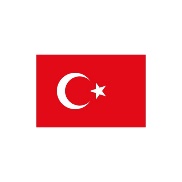 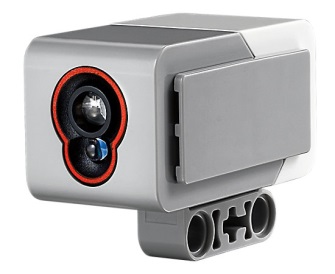   Cómo el sensor de luz mide la luz reflejada

El sensor de luz mide la luz reflejada. Tienes que conectar el sensor de color con el cable al bloque en el tercer interruptor del sensor. Después, puedes ver los datos del sensor a la derecha del programa.	Por ejemplo: mide los diferentes colores con el sensor de color-luz y escribe los números en la tabla de abajo.Por favor, mira el programa de ejemplo e inténtalo tú mismo. Si el robot ve el color verde se pone en marcha. Si ve Amarillo, espera tres segundos; y si ve el color rojo, se para.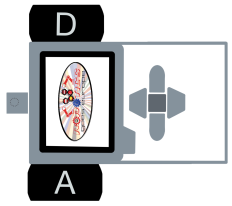 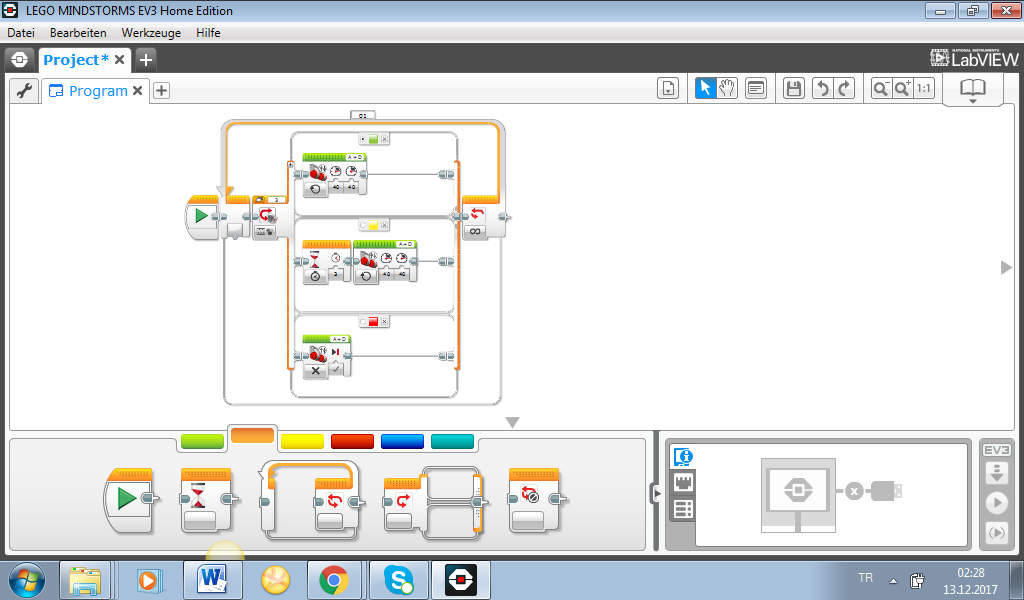 Seguir una línea con el sensor de color: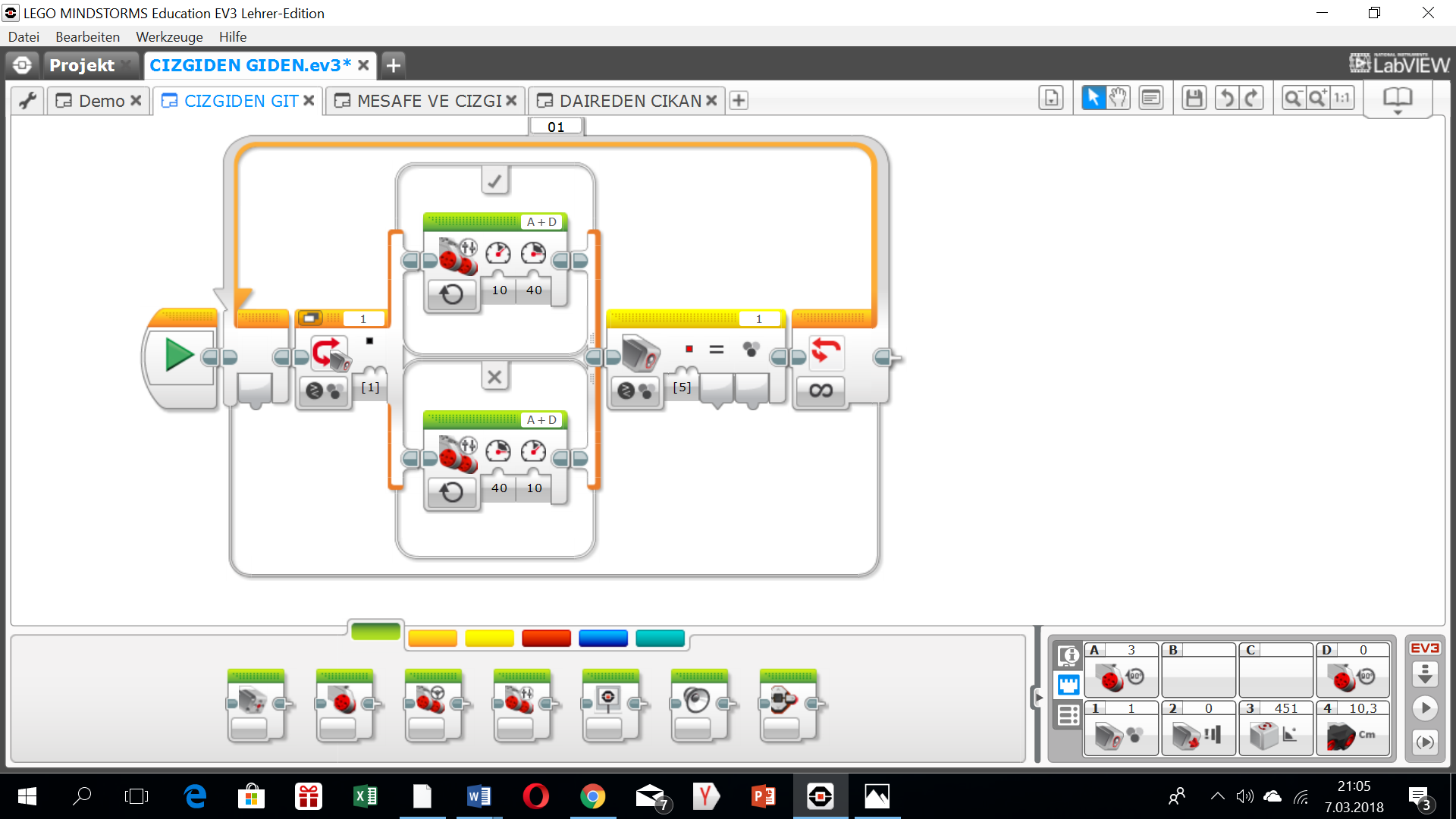 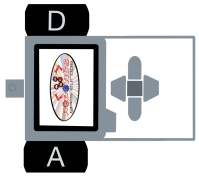 Por ejemplo: Para sacar la calibración tenermos que medir el color negro y el color blancoLínea negra=8Línea blanca=988+98=106106:2= 53Si el sensor de color mide 53 o más, va hacia la derecha; si el sensor de color mide de 0-8, el robot sigue la línea.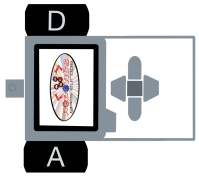 Por favor, usa el programa y deja que el robot siga la línea.  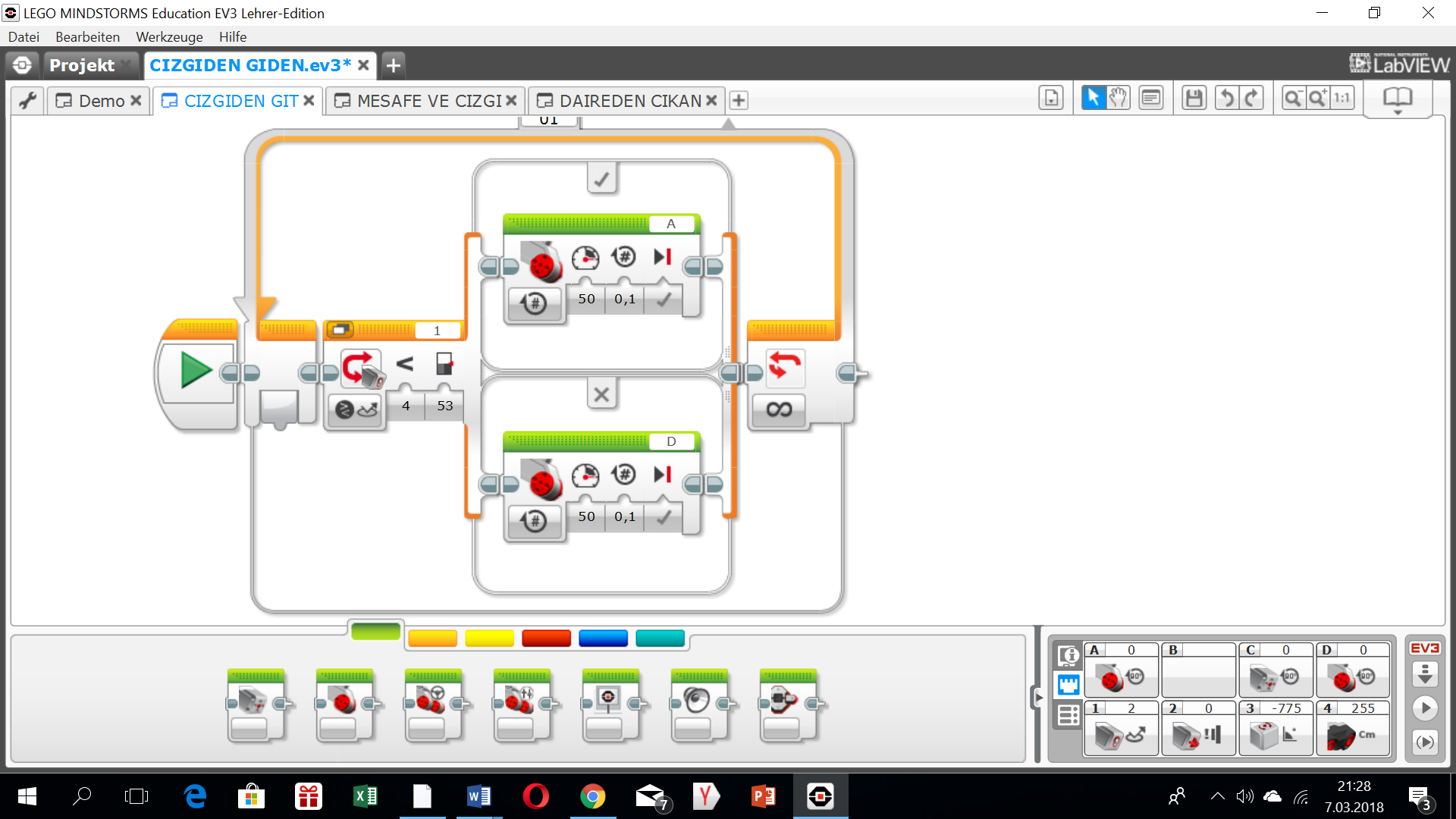 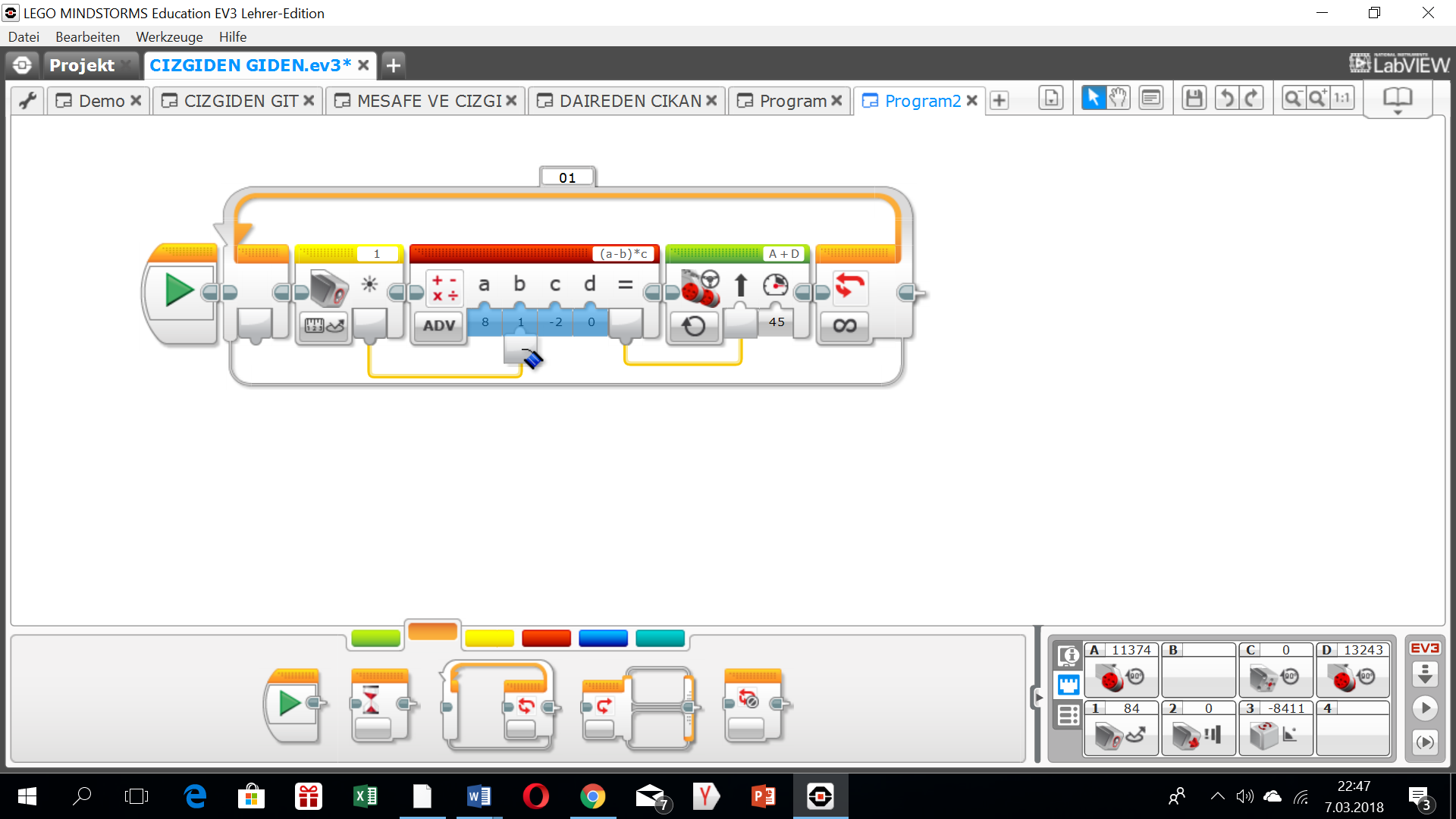 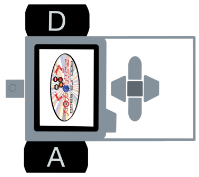 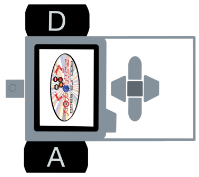 Tarea: graba un video sobre este trabajo y súbelo a través del siguiente enlace:https://padlet.com/ykanlioz/roboticgoeseurope https://youtu.be/if1yk4WiaiQhttps://youtu.be/IplkMchOabcCuestionario: El robot no necesita el sendor de color-luz para seguir la l (V o F)El sensor de luz puede medir la luz reflejada (V o F)¿Qué debeshacer para seguir la línea sin sensor de luz?¿Dónde crees que puede usarse el robot seguidor de líneas en la vida real?¿Cómo puedes conectar el sensor de luz al bloque?ColorReflected light1Black2White3Red4Blue